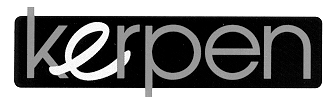                                                                                                                   Kolpingstadt KerpenÖffentliche BekanntmachungAm Dienstag, 19.03.2013, findet um 17:00 Uhr im Großen Sitzungssaal des Rathauses Kerpen (Raum 200) die 26. Sitzung des Rates der Kolpingstadt Kerpen statt.T a g e s o r d n u n gÖffentlicher Teil:1.	Einwohner/innen-Fragestunde2.	Korrektur der Niederschrift der Sitzung des Stadtrates am 15.01.2013;
hier: Antrag der BBK/UWK-Fraktion3.	Besetzung und Umbesetzung von Ausschüssen und Gremien3.1	Neuwahl der Delegierten der Stadt Kerpen für den Erftverband3.2	Umbesetzung des Umweltausschusses;
hier: Antrag der CDU-Fraktion3.3	Umbesetzung des Ausschusses für Sport, Freizeit und Kultur;
hier: Antrag der Fraktion Bündnis 90/Die Grünen4.	Erlass von Ortsrecht4.1	10. Änderung der Vergabeordnung der Stadt Kerpen4.2	5. Satzung zur Änderung der Bestattungs- und Friedhofssatzung der Stadt Kerpen4.3	Änderung der Benutzungs- und Entgeltsatzung für die offenen Ganztagsschulen im Stadtgebiet Kerpen;
hier: Erhöhung der Elternbeiträge4.4	Änderung der Satzung zum Schutz des Baumbestandes der Stadt Kerpen5.	Haushaltssatzung für die Haushaltsjahre 2013/2014 einschließlich des Stellenplanes6.	Stadtentwicklung und Bauleitplanung6.1	66. Änderung des Flächennutzungsplanes "Nördlich Giffelsberger Weg", Stadtteil Blatzheim;
hier: Beschluss zur Offenlage6.2	Bebauungsplan BL 343 "Nördlich Giffelsberger Weg", Stadtteil Blatzheim
hier: Beschluss zur Offenlage6.3	Bebauungsplan BL Nr. 343 "Nördlich Giffelsberger Weg";
hier: Abschluss eines Erschließungsvertrages6.4	64. Änderung des Flächennutzungsplanes "Verkehrsspange K 55/B 477n", Stadtteil Blatzheim;
hier: Wirksamkeitsbeschluss6.5	Bebauungsplan BL 341 "Verkehrsspange K55/B477n", Stadtteil Blatzheim;
hier: Beschluss zur Offenlage6.6	Vorhabenbezogener Bebauungsplan SI Nr. 255 "Nahversorgungszentrum Sindorf-Nord";
hier:	a.	Wechsel des Vorhabenträgers und
	b.	Abschluss des 1. Änderungsvertrages zum Durchführungsvertrag vom 			16.05.20066.7	Bebauungsplan SI 346 "Wohnanlage Breite Straße/Hüttenstraße", Stadtteil Sindorf;
hier: Satzungsbeschluss6.8	Gewerbeflächenentwicklungskonzept Rhein-Erft;
hier: Stellungnahme der Stadt Kerpen7.	Anbau einer u3-Gruppe an die Kindertagestätte "Erftpiraten", Horrem;
hier: Generalunternehmer-Ausschreibung8.	Bericht über die Haushaltsausführung der wesentlichen Haushaltspositionen im 
IV. Quartal 20129.	Bekanntgabe der in der Zeit vom 01.10. bis 31.12.2012 entstandenen unerheblichen über- und außerplanmäßigen Ausgaben10.	Personalangelegenheiten10.1	Anpassung der Beförderungspraxis der Stadt Kerpen11.	Unterrichtung des Rates durch die Bürgermeisterin gem. § 55 Abs. 1 GO NRW12.	Mitteilungen13.	Berichte aus den Gremien, in denen die Stadt Kerpen vertreten ist14.	Anfragen gem. § 18 GeschäftsordnungNichtöffentlicher Teil:15.	Vertrag zur Entschädigung der sozialen Infrastruktur in Manheim-alt16.	Personalangelegenheiten16.1	Antrag auf Anrechnung von Vordienstzeiten auf die ruhegehaltsfähigen Dienstzeiten17.	Unterrichtung des Rates durch die Bürgermeisterin gem. § 55 Abs. 1 GO NRW18.	Mitteilungen19.	Berichte aus den Gremien, in denen die Stadt Kerpen vertreten ist20.	Anfragen gem. § 18 Geschäftsordnung21.	Informationen über wichtige Angelegenheiten der städtischen KapitalgesellschaftenKerpen, 08.03.2013Marlies SieburgBürgermeisterin